AMERICAN HEALTH CARE ACADEMYProviding Quality Health Care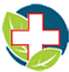 Dear Student,http:// www.CPRAEDCourse.comPhone: 1.888.277.7865Hello and welcome to CPR/AED, First Aid and/or Healthcare Provider CPR training by theAmerican Health Care Academy.Once you have received your personal authorization code from your supervisor, please refer to the following instructions to begin your classes.Beginning the Course1.   Visit   http://cpraedcourse.com2.   Click on “Register Now” on the top right hand side of the website and fill in required information.3.   Be sure to input your Group User Code in the space located at the bottom of the registration page and click next to continue.4.   You will be directed to your student profile page -  Click on start course to begin reviewing the course material.5.   After passing the quiz at the end of the course you can print and save your wallet card immediately (Your wallet card will also be mailed to your corporation).Logging into the course a Second Time6.   If you did not complete the course the first time and want to log in again, please visit http://cpraedcourse.com and click on CUSTOMER LOGIN. Login with your username and password to continue where you left off.If you have any questions or concerns, please don’t hesitate to contact your supervisor or our support department.Good luck on your course. Regards,American Health Care Academy  *CALLTHE SUPPORT THE SUPPORT SERVICES DIRECTOR FOR USER CODE*